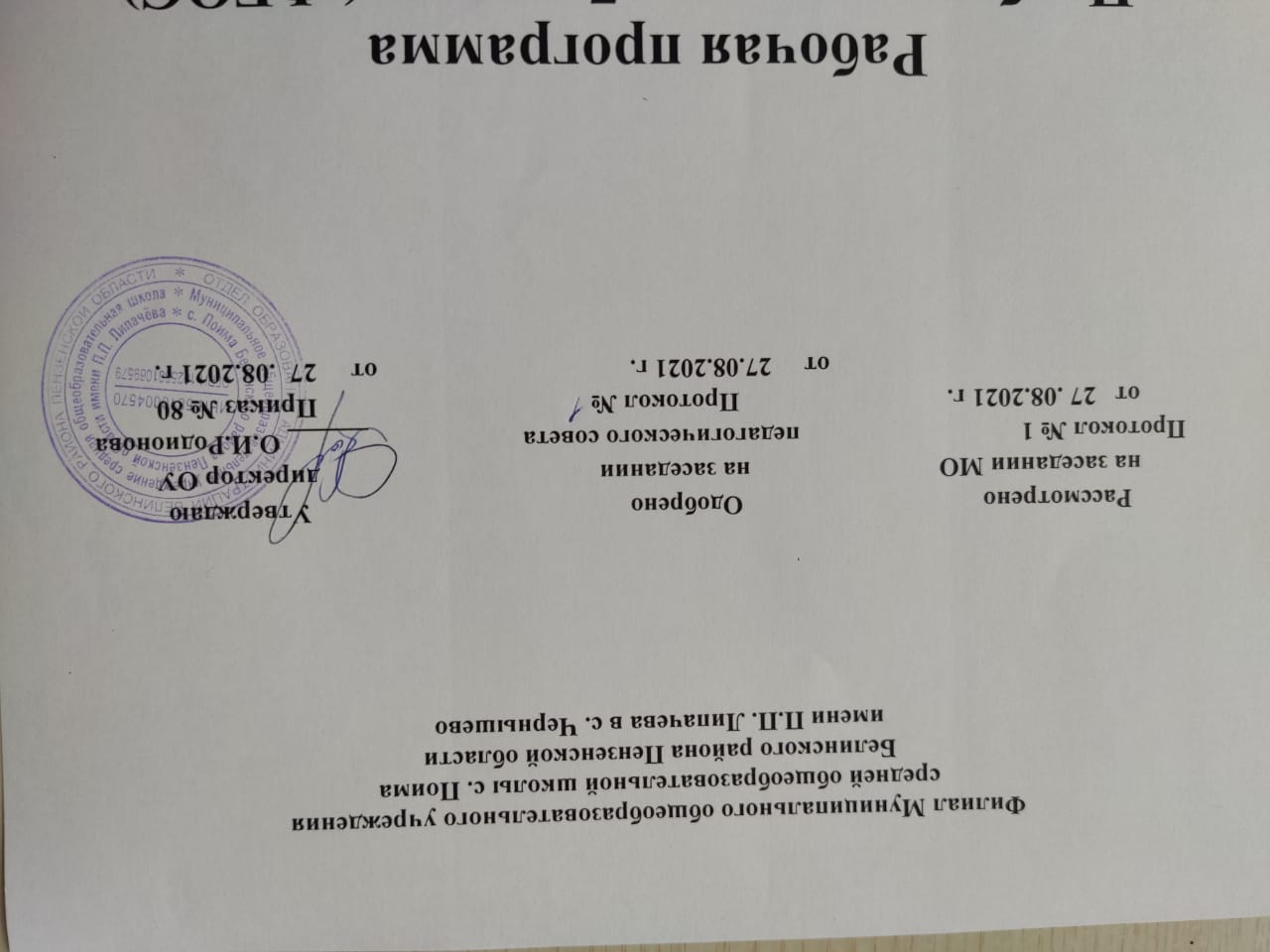 Рабочая программаНаименование учебного предмета – Литературное чтениеКласс   3Рабочую программу составила: Базина Галина Николаевна2021- 2022 уч. годРабочая программа по литературному чтению для 3 класса составлена в соответствии с Федеральным  государственным образовательным  стандартом начального общего образования на основе Программы общеобразовательных учреждений  «Литературное чтение 1-4 классы», авторы Л.Ф.Климанова, В.Г. Горецкий и др. М.: Просвещение. 2015Планируемые результаты освоения учебного предметаЛичностными результатами изучения предмета «Литературное чтение» являются следующие умения и качества:эмоциональность; умение осознавать и определять (называть) свои эмоции; эмпатия – умение осознавать и определять эмоции других людей; сочувствовать другим людям, сопереживать; чувство прекрасного – умение воспринимать красоту природы, бережно относиться ко всему живому; чувствовать красоту художественного слова, стремиться к совершенствованию собственной речи; любовь и уважение к Отечеству, его языку, культуре, истории; понимание ценности семьи, чувства уважения, благодарности, ответственности по отношению к своим близким; интерес к чтению, к ведению диалога с автором текста; потребность в чтении; наличие собственных читательских приоритетов и уважительное отношение к предпочтениям других людей; ориентация в нравственном содержании и смысле поступков – своих и окружающих людей; этические чувства – совести, вины, стыда – как регуляторы морального поведения. Средством достижения этих результатов служат тексты литературных произведений, вопросы и задания к ним, авторские тексты – диалоги постоянно действующих героев; технология продуктивного чтения.Метапредметными результатами изучения курса «Литературное чтение» является формирование универсальных учебных действий (УУД).Регулятивные УУД: самостоятельно формулировать тему и цели урока; составлять план решения учебной проблемы совместно с учителем; работать по плану, сверяя свои действия с целью, корректировать свою деятельность; в диалоге с учителем вырабатывать критерии оценки и определять степень успешности своей работы и работы других в соответствии с этими критериями. Средством формирования регулятивных УУД служит технология продуктивного чтения и технология оценивания образовательных достижений (учебных успехов).Познавательные УУД:вычитывать все виды текстовой информации: фактуальную, подтекстовую, концептуальную; пользоваться разными видами чтения: изучающим, просмотровым, ознакомительным; извлекать информацию, представленную в разных формах (сплошной текст; несплошной текст – иллюстрация, таблица, схема); перерабатывать и преобразовывать информацию из одной формы в другую (составлять план, таблицу, схему); пользоваться словарями, справочниками; осуществлять анализ и синтез; устанавливать причинно-следственные связи; строить рассуждения; Средством развития познавательных УУД служат тексты учебника и его методический аппарат; технология продуктивного чтения.Коммуникативные УУД:оформлять свои мысли в устной и письменной форме с учётом речевой ситуации; адекватно использовать речевые средства для решения различных коммуникативных задач; владеть монологической и диалогической формами речи. высказывать и обосновывать свою точку зрения; слушать и слышать других, пытаться принимать иную точку зрения, быть готовым корректировать свою точку зрения; договариваться и приходить к общему решению в совместной деятельности; задавать вопросы.Предметными результатами изучения курса «Литературное чтение» является формирование следующих умений:воспринимать на слух тексты в исполнении учителя, учащихся; осознанно, правильно, выразительно читать вслух; самостоятельно прогнозировать содержание текста по заглавию, фамилии автора, иллюстрации, ключевым словам; самостоятельно читать про себя незнакомый текст, проводить словарную работу; делить текст на части, составлять простой план; самостоятельно формулировать главную мысль текста; находить в тексте материал для характеристики героя; подробно и выборочно пересказывать текст; составлять рассказ-характеристику героя; составлять устные и письменные описания; по ходу чтения представлять картины, устно выражать (рисовать) то, что представили; высказывать и аргументировать своё отношение к прочитанному, в том числе к художественной стороне текста (что понравилось из прочитанного и почему); относить произведения к жанрам рассказа, повести, пьесы по определённым признакам; различать в прозаическом произведении героев, рассказчика и автора; видеть в художественном тексте сравнения, эпитеты, олицетворения; соотносить автора, название и героев прочитанных произведений.Содержание учебного предмета3.Тематическое планирование с определением основных видов учебной деятельностиТемаКоличество часовСодержаниеСамое великое чудо на свете.4Рукописные книги Древней Руси. Первопечатник Иван Фёдоров.Устное народное творчество13Русские народные песни.   Лирические народные песни. Шуточные народные песни. Докучные сказки. Произведения прикладного искусства: гжельская и хохломская посуда, дымковская и богородская игрушка.  Русские народные сказки: «Сестрица Алёнушка и братец Иванушка», «Сивка-бурка», Иван-царевич и Серый волк».  Проект «Сочиняем волшебную сказку»Поэтическая тетрадь 1.9Проект: Как научиться читать стихи»  на основе научно-популярной статьи Я. Смоленского .Ф.И.Тютчев « Весенняя гроза» , « Листья».. Сочинение – миниатюра «О чём расскажут листья» А.А.Фет «Мама! Глянь –ка из окошка.», «Зреет рожь над жаркой нивой ..»И.С. Никитин « Полно, степь моя, спать беспробудно…» ,«Встреча зимы»И.З. Суриков « Детство», « Зима» Утренник« Первый снег»Великие русские писатели22Подготовка сообщения «Что интересного я узнал о жизни А.С.Пушкина», А.С.Пушкин « За весной , красой природы…» , « Уж небо осенью дышало», «В тот год осенняя погода»,   «Опрятней модного паркета..», « Зимнее утро», « Зимний вечер». «Сказка о царе Салтане».     Подготовка сообщения о И.А. Крылове на основе статьи учебника.И.А. Крылов   « Мартышка и очки», « Зеркало и Обезьяна», « Ворона и Лисица».М. Ю. Лермонтов Статья В. Воскобойникова. Подготовка сообщения на основе статьи.  « Горные вершины», « На севере диком..», « Утёс», « Осень».  Л.Н. Толстой .Детство Л.Н. Толстого . Из воспоминаний писателя. Подготовка сообщения  о жизни и творчестве  писателя. Рассказы Толстого: «Детство» ( отрывок), « Акула», « Прыжок», « Лев и собачка», « Какая бывает роса на траве», « Куда девается вода из моря» .Поэтическая тетрадь 25Н.А. Некрасов «Славная осень!», « Не ветер бушует над бором..». «Дедушка Мазай и зайцы» К.И. Бальмонт. «Золотое слово»; И.А.Бунин «Детство», « Полевые цветы», « Густой зелёный ельник у дороги». Литературные сказки7Д.Н.Мамин- сибиряк « Алёнушкины сказки» Присказка., « Сказка  про храброго Зайца – Длинные Уши , Косые Глаза, Короткий Хвост». В.М.Гаршин «Лягушка –путешественница». В.Д.Одоевский« Мороз Иванович». Были - небылицы8МГорький « Случай с Евсейкой». К.Г. Паустовский. « Растрёпанный воробей» А.И.Куприн. « Слон» Поэтическая тетрадь 16С.Чёрный .Стихи  о животных : « Что ты тискаешь утёнка..», « Воробей», « Слон». А.А. Блок .» Ветхая избушка», « Сны», « Ворона « С.А.Есенин « Черёмуха». Люби живое13М. М.Пришвин  « Моя Родина». И.С.Соколов- Микитов « Листопадничек».В.И.Белов « Малька провинился», « Еще раз  про Мальку». В.В. Бианки « Мышонок Пик» Б.С. Житков « Про обезьянку»  В.П. Астафьев « Капалуха»  В.Ю.Драгунский « Он живой и светится».Поэтическая тетрадь 2 8С.Я. Маршак « Гроза днём» , « В лесу над росистой поляной». А.Л. Барто  « Разлука», « В театре», С. В. Михалков « Если». Е.А. Благинина « Кукушка» , « Котёнок» Собирай по ягодке – наберёшь кузовок  10Б.В. Шергин « Собирай по ягодке  - наберёшь кузовок». А.П. Платонов « Цветок на земле» , « Ещё мама». М.М.Зощенко. « Золотые слова», « Великие путешественники». Н.Н. Носов « Федина задача», « Телефон» В.Ю.Драгунский « Друг детства»..По страницам детских журналов7Ю.И. Ермолаев « Проговорился», « Воспитатели». Г.Остер « Вредные советы» , « Как получаются легенды». Р.Сеф. « Весёлые стихи» .Выразительное чтениеЗарубежная литература7Древнегреческий миф. Храбрый Персей. Г. Х. Андерсен  « Гадкий утёнок», сообщение о великом сказочникеИтого 119чРаздел. Содержание разделаХарактеристика видов деятельности учащихсяСамое великое чудо на свете (4ч)Самое великое чудо на свете (4ч)Знакомство с названием раздела. Прогнозирование содержания раздела.Рукописные книги Древней Руси. Подготовка сообщения на основе статьи учебника.Первопечатник Иван Фёдоров. Фотографии, рисунки, текст - объекты для получения необходимой информации. Подготовка сообщения о первопечатнике Иване Фёдорове.Оценка достижений.Прогнозировать содержание раздела. Планировать работу по теме, используя условные обозначения.Читать текст вслух целыми словами, интонационно объединяя их в словосочетания, увеличивать темп чтения при повторном чтении текста, выборочно читать текст про себя, отвечать на вопросы.Находить необходимую информацию в книге.Обобщать полученную  информацию по истории создания книги.Осмыслить значение книги для прошлого, настоящего и будущего.Находить книгу в школьной библиотеке, пользуясь тематическим  каталогом.Читать возможные аннотации на книги.Составлять аннотацию на книгу (с помощью учителя).Придумывать рассказы о книге, используя различные источники информации.Участвовать в работе пары и группы, читать текст друг другу.Договариваться друг с другом; принимать позицию собеседника, проявлять уважение к чужому мнению. Проверять себя и самостоятельно оценивать свои достижения.Устное народное творчество (13ч).Устное народное творчество (13ч).Знакомство с названием раздела. Прогнозирование содержания раздела.Русские народные песни. Обращение к силам природы. Лирические народные песни. Шуточные народные песни. Докучные сказки. Сочинение докучных сказок. Произведения прикладного искусства: гжельская и хохломская посуда, дымковская и богородская игрушкаРусские народные сказки «Сестрица Алёнушка и братец Иванушка», «Иван-царевич и Серый Волк», «Сивка – Бурка». Особенности волшебной сказки. Деление текста на части. Составление плана сказки. Характеристика героев сказки. Иллюстрации к сказке В. Васнецова и И. Билибина. Сравнение художественного и живописного текстов.Проект: «Сочиняем волшебную сказку».Оценка достижений.  Прогнозировать содержание раздела.Планировать работу на уроке. Различать виды устного народного творчества: малые и большие жанры.Воспроизводить наизусть текст русских народных песен.Отличать докучные сказки от других видов сказок, называть их особенности.Принимать участие в коллективном сочинении сказок, с опорой на особенности их построения.Называть виды прикладного искусства.Читать текст целыми словами, без ошибок и повторов. Осмысливать содержание прочитанного текста (с помощью вопросов, пересказа, самостоятельно).Использовать чтение про себя для составления выборочного и краткого пересказов.Ускорять или замедлять темп чтения, соотнося его с содержанием.Определять особенности текста волшебных сказок, называть волшебные предметы, описывая волшебные события.Сравнивать содержание сказок и иллюстрации к ним.Делить текст на части.Пересказывать текст по самостоятельно составленному плану; находить героев, которые противопоставлены в сказке.Использовать слова с противоположным значением при характеристике героев.Называть основные черты характера героев.Характеризовать героев произведения.Сравнивать героев произведения, героев разных сказок.Инсценировать сказку: распределять роли, выбирать диалоги.Придумывать свои сказочные истории.Сравнивать произведения словесного, музыкального, изобразительного искусства.Участвовать в работе группы, читать фрагменты текста в паре.Договариваться друг с другом, выражать свою позицию.Проверять себя и самостоятельно оценивать свои достижения.Поэтическая тетрадь 1 (9ч)Поэтическая тетрадь 1 (9ч)Знакомство с названием раздела. Прогнозирование содержания раздела. Проект: «Как научиться читать стихи» на основе научно-популярной статьи Я. Смоленского.Русские поэты XIX - XX веков.Ф. И. Тютчев «Весенняя гроза». «Листья». Звукопись, её художественно-выразительное значение. Олицетворение – средство художественной выразительности. Сочинение - миниатюра «О чём расскажут осенние листья».А. А. Фет «Мама! Глянь-ка из окошка…». «Зреет рожь над жаркой нивой». Картины природы. Эпитеты – слова,  рисующие картины природы.Выразительное чтение стихотворения.И. С. Никитин «Полно, степь моя…». «Встреча зимы». Заголовок стихотворения. Подвижные картины природы. Олицетворение как приём создания картины природы. Подготовка сценария утренника «Первый снег».И. З. Суриков «Детство». «Зима». Сравнение как средство создания картины природы в лирическом стихотворении.Оценка достижений. Прогнозировать содержание раздела. Читать выразительно стихи, передавая настроение автора.Наблюдать за повторение ударных и безударных слогов в слове (ритмом), находить рифмующие слова.Определять различные средства выразительности.Использовать приёмы интонационного чтения (выразить радость, удивление, определить силу голоса, выбрать тон и темп чтения).Сочинять свои стихотворения, используя различные средства выразительности.Участвовать в работе группы, читать стихи друг другу, работая в паре, самостоятельно оценивать свои достижения.Великие русские писатели (22ч)Великие русские писатели (22ч)Знакомство с названием раздела. Прогнозирование содержания раздела.А. С. Пушкин. Подготовка сообщения  «Что интересного я узнал о жизни А. С. Пушкина».Лирические стихотворения. Настроение стихотворения. Средства художественной выразительности: эпитет, сравнение. Звукопись, её выразительное значение. Приём контраста как средство создания картин.«Сказка о  царе Салтане…». Тема сказки. События сказочного текста. Сравнение народной и литературной сказок. Особенности волшебной сказки. Герои литературной сказки. Нравственный смысл сказки А. С. Пушкина. Рисунки И. Билибина к сказке. Соотнесение рисунков с художественным текстом, их сравнение. И. А. Крылов. Подготовка сообщения о И. А. Крылове на основе статьи учебника. Книг о Крылове. Скульптурный портрет И. А. Крылову. Басни И. А. Крылова. Мораль басен. Нравственный урок читателю. Герои басни. Характеристика героев на основе их поступков. Инсценирование басни.М. Ю. Лермонтов. Статья В. Воскобойникова. Подготовка сообщения на основе статьи.Лирические стихотворения. Настроение стихотворения. Подбор музыкального сопровождения к лирическому стихотворению. Сравнение лирического текста и произведения живописи.Л. Н. Толстой. Детство Л. Н. Толстого. Из воспоминаний писателя. Подготовка сообщения о жизни и творчестве писателя. Рассказы Л. Н. Толстого. Тема и главная мысль рассказа. Составление различных вариантов плана. Сравнение рассказов ( тема. Главная мысль. События. Герои). Рассказ – описание. Особенности прозаического лирического текста. Средства художественной выразительности в прозаическом тексте.   Текст-рассуждение. Сравнение текста-рассуждения и текста-описания.Оценка достижений. Прогнозировать содержание раздела. Планировать работу на уроке, выбирать виды деятельности.Читать произведения вслух и про себя, увеличивая темп чтения.Понимать содержание прочитанного, высказывать своё отношение.Различать лирические и прозаические произведения.Называть отличительные особенности стихотворного текста.Объяснять значение некоторых слов с опорой на текст, или пользуясь словарём в учебнике, либо толковым словарём. Находить средства художественной выразительности в лирических текстах (эпитеты, сравнения).Использовать средства художественной выразительности в устных высказываниях.Знать особенности литературной сказки.Определять нравственный смысл литературной сказки. Сравнивать произведение живописи и произведения литературы.Давать характеристику героев литературной сказки.Определять самостоятельно тему и главную мысль рассказа.Сравнивать рассказ-описание и рассказ-рассуждение.Составлять разные виды планов, воссоздавать текст по плану.Соотносить заглавие рассказа с темой и главной мыслью, отвечать на вопросы по содержанию.Определять особенности басни, выделять мораль басни в тексте.Представлять героев басни.Характеризовать героев басни на основе их поступков.Инсценировать басню.Проверять себя и самостоятельно оценивать свои достижения.Различать в басне изображённые события и замаскированный, скрытый смысл.Поэтическая тетрадь 2 (5ч)Поэтическая тетрадь 2 (5ч)Знакомство с названием раздела. Прогнозирование содержания раздела.Н. А. Некрасов. Стихотворения о природе. Настроение стихотворений. Картины природы. Средства художественной выразительности. Повествовательное произведение в стихах «Дедушка Мазай и зайцы». Авторское отношение к герою. Выразительное чтение стихотворений. К. Д. Бальмонт, И. А. Бунин.  Выразительное чтение стихотворений. Создание словесных картин. Оценка достижений.Прогнозировать содержание раздела. Воспринимать стихи на слух.Читать стихотворение, выражая авторское настроение.Сравнивать текст-описание и текст-повествование.Находить средства художественной выразительности: сравнения, эпитеты, олицетворения. Следить за выражением и развитием чувства в лирическом произведении.Объяснять смысл непонятных слов и выражений с опорой на текст, с помощью словаря в учебнике или толкового словаря.Высказывать свои собственные впечатления о прочитанном стихотворении.Создавать словесные картины по тексту стихотворения.Находить среди стихотворений произведение с использованием текста-повествования. Читать стихи выразительно, оценивать свои достижения. Литературные сказки (7ч)Литературные сказки (7ч)Знакомство с названием раздела. Прогнозирование содержания раздела.Д. Н. Мамин - Сибиряк «Алёнушкины сказки». Присказка. Сравнение литературной и народной сказок. Герои сказок. Характеристика героев сказок. Нравственный смысл сказки.В. М. Гаршин  «Лягушка-путешественница». Герои сказки. Характеристика героев сказки. Нравственный смысл сказки.В. Ф. Одоевский «Мороз Иванович». Сравнение народной и литературной сказок. Герои сказки. Сравнение героев сказки. Составление плана сказки. Подробный и выборочный пересказ сказки.Оценка достижений.Прогнозировать содержание раздела. Воспринимать на слух тексты литературных сказок, высказывать своё мнение, отношение. Планировать работу на уроке.Читать сказку вслух и про себя, использовать приёмы выразительного чтения при перечитывании сказки.Сравнивать содержание литературной и  народной  сказок; определять нравственный смысл сказки.Наблюдать за развитием и последовательностью событий в литературных сказках.Объяснять значения разных слов с опорой на текст, с помощью словаря в учебнике или толкового словаря. Сравнивать героев в литературной сказке, характеризовать их, используя текст сказки.Определять авторское отношение к изображаемому.Читать сказку в лицах. Проверять себя и самостоятельно оценивать свои достижения на основе диагностической работы, представленной в учебнике.Были-небылицы (8ч)Были-небылицы (8ч)Знакомство с названием раздела. Прогнозирование содержания раздела.М. Горький «Случай с Евсейкой». Приём сравнения – основной приём описания подводного царства. Творческий пересказ,  сочинение продолжения сказки.К. Г. Паустовский «Растрёпаный воробей». Определение жанра произведения.  Герои произведения. Характеристика героев.А. И. Куприн «Слон». Основные события произведения. Составление различных вариантов плана. Пересказ. Оценка достижений.Прогнозировать содержание раздела. Определять особенности сказки и рассказа. Различать вымышленные события и реальные.Определять нравственный смысл поступков героя.Выражать собственное отношение к поступкам героев в сказочных и реальных событиях.Находить средства художественной выразительности в прозаическом тексте.Составлять план для краткого и полного пересказов.Пересказывать текст подробно и кратко, выборочно.Определять характеристики героев произведения с опорой на текст. Рассказывать о прочитанных книгах.Самостоятельно придумывать сказочные и реальные истории.Находить в тексте слова и выражения, подтверждающие высказанную мысль.Читать сказку выразительно по ролям.Поэтическая тетрадь 1 (6ч)Поэтическая тетрадь 1 (6ч)Знакомство с названием раздела. Прогнозирование содержания раздела.Саша чёрный. Стихи о животных. Средства художественной выразительности. Авторское отношение к изображаемому.А. А. Блок. Картины зимних забав. Средства художественной выразительности для создания образа. Сравнение стихотворений разных авторов на одну и ту же тему.С. А. Есенин. Выразительное чтение стихотворения. Средства художественной выразительности для создания картин цветущей черемухи. Оценка достижений.Прогнозировать содержание раздела.Читать стихотворение, отражая настроение.Находить в стихотворениях яркие, образные слова и выражения.  Сравнивать стихи разных поэтов на одну и ту же тему. Выбирать стихи по своему вкусу и читать их выразительно.Объяснять смысл выражений с опорой на текст. Определять авторское отношение к изображаемому.Придумывать стихотворные тексты.Проверять правильность высказывания, сверяя его с текстом; самостоятельно оценивать свои достижения.Люби живое (13ч)Люби живое (13ч)Знакомство с названием раздела. Прогнозирование содержания раздела.М. Пришвин. «Моя Родина». Заголовок – входная дверь в текст. Основная мысль текста.Сочинение на основе художественного текста.И. С. Соколов-Микитов «Листопадничек». Почему произведение так называется? Определение жанра произведения. Листопадничек – главный герой произведения. Рассказ о герое. Творческий пересказ: дополнение содержания текста.В. И. Белов «Малька провинилась». «Ещё про Мальку».  Озаглавливание текста. Главные герои рассказа.В. В. Бианки «Мышонок Пик». Составление плана на основе названия глав. Рассказ о герое произведения. Б. С. Житков «Про обезьянку». Герои произведения. Пересказ. Краткий пересказ.В. П. Астафьев «Капалуха". Герои произведения. В. Ю. Драгунский «Он живой и светится". Нравственный смысл рассказа.Оценивание достижений. Прогнозировать содержание раздела. Планировать работу с произведением на уроке, используя условные обозначения.Читать и воспринимать на слух произведения.Определять жанр произведения. Понимать нравственный смысл рассказов.Определять основную мысль рассказа.Составлять план рассказа.Рассказывать о герое, подбирая в произведении слова-определения, характеризующие его поступки и характер.Сравнивать свои наблюдения за жизнью животных с рассказом автора.Пересказывать произведение на основе плана.Придумывать свои рассказы о животных. Проверять составленный план, сверяя его с текстом, и самостоятельно оценивать свои достижения.    Поэтическая тетрадь 2  (8ч)Поэтическая тетрадь 2  (8ч)Знакомство с названием раздела. Прогнозирование содержания раздела.С. Я. Маршак «Гроза днём», «В лесу над росистой поляной…» Заголовок стихотворения. Выразительное чтение.А. Л. Барто «Разлука», «В театре». Выразительное чтение.С. В. Михалков «Если». Выразительное чтение.Е. А. Благинина «Кукушка», «Котёнок». Выразительное чтение.Проект: «Праздник поэзии»Оценка достижений.  Прогнозировать содержание раздела. Планировать работу на уроке, осмысливать цели чтения.  Читать  и воспринимать на слух лирические тексты. Читать стихотворения, отражая поэзию автора и своё отношение к изображаемому.Сравнивать название произведения и  его содержание; высказывать своё мнение. Находить в произведениях средства художественной выразительности: олицетворения, эпитеты, сравнения.Сочинять стихотворения.Участвовать в творческих проектах. Заучивать стихи наизусть.Проверять чтение друг друга, работая в паре, самостоятельно оценивать свои достижения.Собирай по ягодке – наберёшь кузовок  (10ч)Собирай по ягодке – наберёшь кузовок  (10ч)Знакомство с названием раздела. Прогнозирование содержания раздела.Б. В. Шергин «Собирай по ягодке – наберёшь кузовок». Особенность заголовка произведения. Соотнесение пословицы и содержания произведения.А. П. Платонов «Цветок на земле». «Ещё мама» Герои рассказа. Особенности речи героев. Чтение по ролям.М. М. Зощенко «Золотые слова». «Великие путешественники». Смысл названия рассказа. Особенности юмористического рассказа. Главная мысль произведения. Восстановление порядка событий.Н. Н. Носов «Федина задача». «Телефон». «Друг детства». Особенности юмористического рассказа. Анализ заголовка. Сборник юмористических рассказов Н. Носова.Оценка достижений.Прогнозировать содержание раздела. Объяснять смысл, название темы; подбирать книги соответствующие теме.Планировать работу с произведением на уроке с использованием условных обозначений. Воспринимать на слух художественное произведение; читать вслух и про себя, осмысливая содержание. Объяснять смысл названия произведения. Соотносить пословицу с содержанием произведения. Отвечать на вопросы по содержанию произведения; определять главную мысль текста.Придумывать свои вопросы к текстам. Наблюдать за особенностями речи героев.Понимать особенности юмористических произведений; выделять эпизоды, которые вызывают смех;  определять отношение автора к событиям и героям.Придумывать самостоятельно юмористические рассказы о жизни детей. Проверять себя и самостоятельно оценивать свои достижения. По страницам детских журналов (7ч)По страницам детских журналов (7ч)Знакомство с названием раздела. Прогнозирование содержания раздела. «Мурзилка» и «Весёлые картинки» - самые старые детские журналы. По страницам журналов для детей.Ю. Ермолаев «Проговорился». «Воспитатели»Вопросы и ответы по содержанию. Пересказ.Г. Остер «Вредные советы». «Как получаются легенды». Создание собственного сборника добрых советов. Что такое легенда. Пересказ. Легенды своей семьи. Своего дома, своего города.Р. Сеф «Весёлые стихи». Выразительное чтение.Оценка достижений. Прогнозировать содержание раздела. Планировать работу на уроке(начало, конец, виды деятельности).Выбирать для себя необходимый и интересный журнал.Определять тему для чтения.Находить в библиотеке детские журналы по выбранной теме.Воспринимать на слух прочитанное и отвечать на вопросы по содержанию. Читать текст без ошибок, плавно соединяя слова в словосочетания.Использовать приём увеличения темпа чтения – «чтение в темпе разговорной речи»Придумывать самостоятельно вопросы по содержанию.Находить необходимую информацию в журнале.Готовить сообщение по теме, используя информацию журнала.Сочинять по материалам художественных текстов свои произведения (советы, легенды).Проверять себя и самостоятельно оценивать свои достижения.Зарубежная литература (7ч)Зарубежная литература (7ч)Знакомство с названием раздела. Прогнозирование содержания раздела. Древнегреческий миф. Храбрый Персей. Отражение мифологических представлений людей в древнегреческом мифе. Мифологические герои и их подвиги. Пересказ.Г. Х Андерсен «Гадкий утёнок». Нравственный смысл сказки. Создание рисунков к сказке. Подготовка сообщения о великом сказочнике. Оценка достижений.Прогнозировать содержание раздела. Планировать работу на уроке.Читать и воспринимать на слух художественное произведение.Находить в мифологическом тексте эпизоды, рассказывающие о представлениях древних людей о мире.Составлять рассказ о творчестве писателя (с помощью учителя)Пересказывать выборочно произведение.Сравнивать сказки разных народов.Сочинять свои сказки.Определять нравственный смысл сказки (с помощью учителя)Подбирать книги по рекомендованному списку и собственному выбору; записывать названия и авторов произведений,  прочитанных летом.Рассказывать о прочитанных книгах зарубежных писателей, выражать своё мнение.Проверять себя и самостоятельно оценивать свои достижения.